FoodWhat is it like?applebreadcheeseeggbuttersweet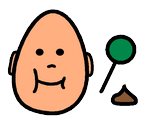 sour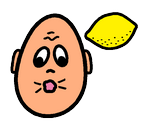 salty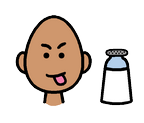 smooth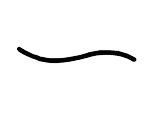 rough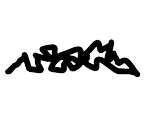 smelly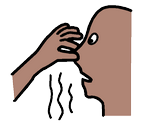 yummy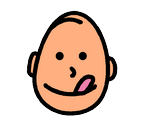 disgusting 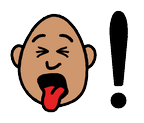 crunchy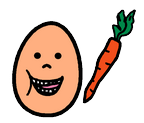 soft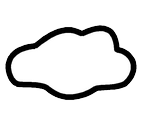 slimy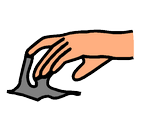 hard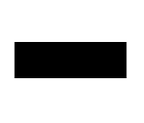 